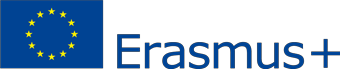 KEY ACTION 1 – MOBILITY OF INDIVIDUALS HIGHER EDUCATION STUDENTSERASMUS +Subjects agreement formAcademic Year 2024/2025 – Faculty of Transport WUT Is there a need to refil any courses or exams by the Student? Yes / No *) (Signature and stamp of the Dean / Vice-Dean / Faculty Erasmus+ Coordinator)If so, what credits / exams / papers should be supplemented with the number of ECTS points at the Faculty?…………………………………………………………………………..                             Tutor’s signature and date						*) – delete as appropriate    Student’s name and surname: Index no: Host institution name:		Country: Period of stay abroad:	LpThe programme of studies declared in the host institution in frames of Erasmus+ stay (subjects/thesis)Number of hoursECTS at the host institutionCourses to pass during the declared period of study(semester/ year of study)Number of hoursECTS at the Faculty of Transport12345678.Total:Student signature: .................................................................Date: ................................................Faculty of Transport WUTFaculty Erasmus + Coordinator	Signature and stamp of Dean / Vice Dean: .....................................................................................	.....................................................................................Date:...........................	Date:...........................